ЧЕРКАСЬКА ОБЛАСНА РАДАГОЛОВАР О З П О Р Я Д Ж Е Н Н Я13.01.2021                                                                                        № 5-рПро проведення виплатВідповідно до статей 55, 59 Закону України «Про місцеве самоврядування в Україні», Положення про присвоєння звання «Почесний громадянин Черкащини», затвердженого рішенням обласної ради від 28.03.2008 № 16-16/V «Про відзнаку обласної ради "Почесний громадянин Черкащини"», зі змінами, внесеними рішеннями обласної ради від 23.01.2009 № 25-10/V, від 08.02.2017 № 12-29/VII, рішень обласної ради від 08.09.2010 № 36-70/V «Про присвоєння звання "Почесний громадянин Черкащини"», від 27.12.2013 № 27-23/VI
«Про присвоєння звання "Почесний громадянин Черкащини"», від 22.11.2018 № 26-20/VIІ «Про присвоєння звання "Почесний громадянин Черкащини"»,
від 11.09.2020 № 38-2/VII «Про присвоєння звання "Почесний громадянин Черкащини"», від 24.12.2020 № 4-8/VIІІ «Про обласний бюджет Черкаської області на 2021 рік»:виплачувати у 2021 році щомісячну стипендію в розмірі прожиткового мінімуму для працездатних осіб таким громадянам, удостоєним звання «Почесний громадянин Черкащини»:ЛІПКАНУ Анатолію Васильовичу, КУЗЬМІНСЬКОМУ Анатолію Івановичу, ГОРДІЮ Миколі Васильовичу та ХІМІЧУ Андрію Івановичу.Голова									А. ПІДГОРНИЙ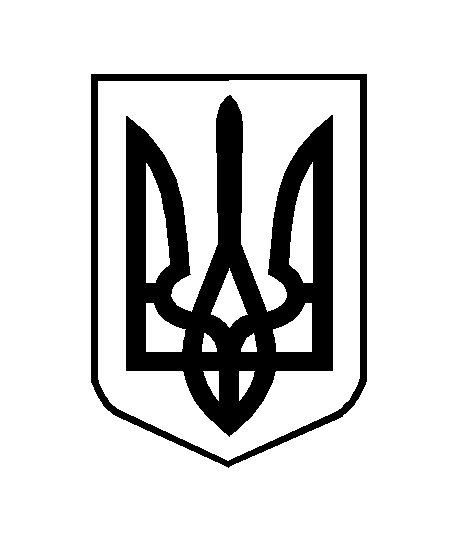 